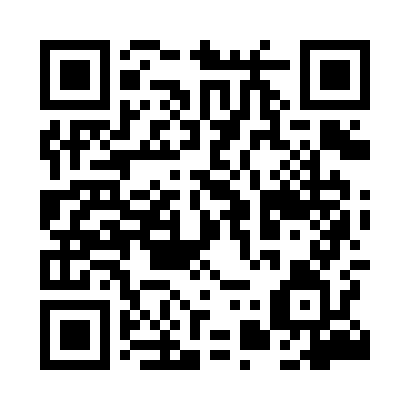 Prayer times for Rozyce, PolandWed 1 May 2024 - Fri 31 May 2024High Latitude Method: Angle Based RulePrayer Calculation Method: Muslim World LeagueAsar Calculation Method: HanafiPrayer times provided by https://www.salahtimes.comDateDayFajrSunriseDhuhrAsrMaghribIsha1Wed2:345:0912:375:458:0610:302Thu2:305:0712:375:468:0810:333Fri2:265:0512:375:478:1010:374Sat2:245:0312:375:488:1110:405Sun2:235:0112:375:498:1310:436Mon2:225:0012:375:508:1510:437Tue2:214:5812:375:518:1610:448Wed2:214:5612:375:528:1810:459Thu2:204:5412:375:538:2010:4510Fri2:194:5312:375:548:2110:4611Sat2:194:5112:365:558:2310:4712Sun2:184:4912:365:568:2410:4713Mon2:174:4812:365:578:2610:4814Tue2:174:4612:365:588:2810:4915Wed2:164:4512:365:598:2910:4916Thu2:154:4312:366:008:3110:5017Fri2:154:4212:376:018:3210:5118Sat2:144:4012:376:028:3410:5219Sun2:144:3912:376:028:3510:5220Mon2:134:3712:376:038:3710:5321Tue2:134:3612:376:048:3810:5322Wed2:124:3512:376:058:3910:5423Thu2:124:3412:376:068:4110:5524Fri2:114:3212:376:078:4210:5525Sat2:114:3112:376:078:4410:5626Sun2:114:3012:376:088:4510:5727Mon2:104:2912:376:098:4610:5728Tue2:104:2812:376:108:4710:5829Wed2:104:2712:386:108:4910:5830Thu2:094:2612:386:118:5010:5931Fri2:094:2512:386:128:5111:00